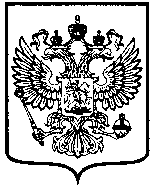 ФЕДЕРАЛЬНАЯАНТИМОНОПОЛЬНАЯ СЛУЖБАУПРАВЛЕНИЕпо Саратовской областиП Р Е Д П И С А Н И Е № 101об устранении допущенных нарушений12 октября 2018 года                                                                                       г. Саратов	Комиссия Управления Федеральной антимонопольной службы по Саратовской области по контролю в сфере закупок товаров, работ, услуг для обеспечения государственных и муниципальных нужд (далее – Комиссия) в составе: на основании своего решения от 12.10.2018 № 348-18/гз, принятого по результатам рассмотрения  жалобы ООО «САРСТРОЙНИИПРОЕКТ» (далее – Заявитель) на действия Единой комиссии Саратовской таможни (далее – Единая комиссия) при проведении электронного аукциона № 0160100006718000070 «Поставка цифровых видеокамер и фотоаппаратов», и в соответствии с п. 2 ч. 22 ст. 99, ч. 8 ст. 106 Федерального закона от 05.04.2013 № 44-ФЗ "О контрактной системе в сфере закупок товаров, работ, услуг для обеспечения государственных и муниципальных нужд",П Р Е Д П И С Ы В А Е Т:1. Заказчику Саратовской таможне, Единой комиссии Саратовской таможни:1.1. В срок до 31.10.2018 отменить протоколы, составленные при проведении электронного аукциона;1.2.  Рассмотреть заявки без учета требования об указании марки и модели товара.2. Оператору электронной площадки:2.1. В срок до 31.10.2018 обеспечить возможность отмены Заказчиком, Единой комиссией протоколов, составленных при проведении электронного аукциона, разместить информацию об отмене протоколов, составленных при проведении электронного аукциона № ;- назначить время проведения Аукциона и разместить информацию о времени проведения аукциона № 0160100006718000070 «Поставка цифровых видеокамер и фотоаппаратов»;- уведомить участников закупки, подавших заявки на участие в аукционе, об отмене протоколов, составленных при проведении электронного аукциона, разместить информацию  об отмене протоколов, составленных при проведении электронного аукциона  № 0160100006718000070 «Поставка цифровых видеокамер и фотоаппаратов».6. В срок до 01.11.2018 сообщить об исполнении настоящего предписания, представив в Саратовское УФАС России документы, подтверждающие исполнение настоящего предписания.Предписание может быть обжаловано в арбитражный суд в течение трех месяцев с даты его вынесения. 410012,  г. Саратов, ул. Вольская, 81Тел.:  (845-2) 27-96-42Факс: (845-2) 27-93-14     E-mail: to64@fas.gov.ru